PIATRA NEAMŢHOTEL: BELVEDERE 3**Tariful nu include mic dejunSituat la doar 200 de metri de Lacul Bâtca Doamnei și la 5 minute de mers cu mașina de Piatra Neamț, Hotelul Belvedere oferă restaurant, bar, terasă și Wi-Fi gratuit în toată proprietatea.Toate camerele Hotelului Belvedere au un TV cu canale prin cablu, frigider mic și baie privată cu duș și articole de toaletă gratuite. Room service este disponibil până la ora 22:00. CAZARE05.01-30.06.2020 01.07.20-10.09.2001.07.20-10.09.20Cameră dublă/single115 lei/noapte115 lei/noapte150 lei/noapteApartament205 lei/noapte205 lei/noapte230 lei/noapte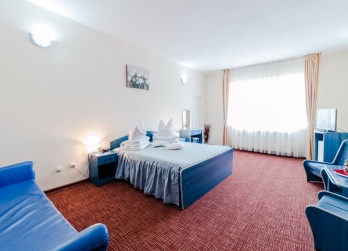 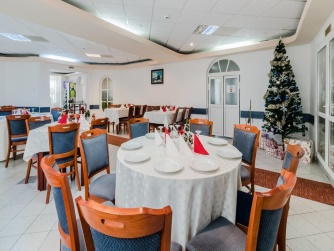 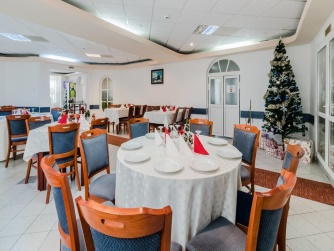 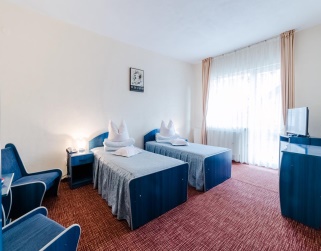 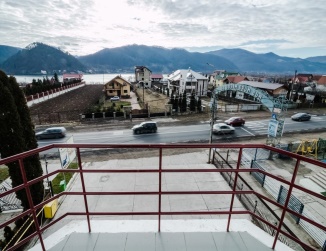 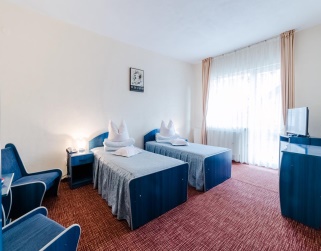 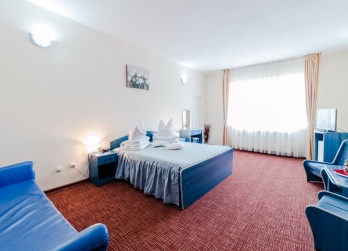 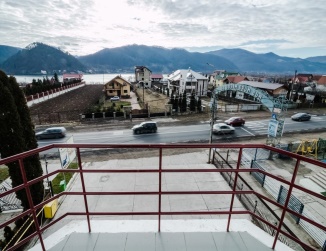 